    БОЙОРОК                                                     РАСПОРЯЖЕНИЕ          «03» март  2020 й.                        № 07                    «03»  марта  2020 г.О  назначении ответственного лица за проведение мероприятий по противодействию терроризму и экстремизму на территории сельского поселения Расмекеевский сельсовет муниципального района Кушнаренковский район Республики БашкортостанВ соответствии с федеральным законом от 06.10.2003 г.№131-ФЗ « Об общих принципах организации местного самоуправления в Российской Федерации», Уставом сельского поселения Расмекеевский сельсовет муниципального района Кушнаренковский район Республики Башкортостан 1.Назначить ответственным за проведение мероприятий по противодействию терроризму и экстремизму на территории сельского поселения Расмекеевский сельсовет муниципального района Кушнаренковский район Республики Башкортостан главу сельского поселения Кабирову Э.Т.2. Право контроля за исполнением настоящего распоряжения оставляю за собой.Глава  сельского поселения Расмекеевский сельсовет муниципального района Кушнаренковский район Республики Башкортостан                                                                 Э.Т.Кабирова    БОЙОРОК                                                     РАСПОРЯЖЕНИЕ          «11» октябрь  2019 й.               № 14                    «11» октября  2019 г.О назначении должностных лиц, ответственных за работу по профилактике коррупционных и иных правонарушенийВ соответствии с Федеральным законом от 02 марта 2007 года № 25-ФЗ «О муниципальной службе в Российской Федерации», Федеральным законом от 25 декабря 2008 года № 273-ФЗ «О противодействии коррупции», в целях реализации Указа Президента Российской Федерации от 21 сентября 2009 года № 1066 «О проверке достоверности и полноты сведений, представляемых гражданами, претендующими на замещение государственных должностей Российской Федерации, и лицами, замещающими государственные должности Российской Федерации, и соблюдения ограничений лицами, замещающими государственные должности Российской Федерации», Законом Республики Башкортостан от 16 июля 2007 года № 453-з «О муниципальной службе в Республике Башкортостан»:1. Назначить ответственным лицом за работу по профилактике коррупционных и иных правонарушений в Администрации сельского поселения Расмекеевский  сельсовет муниципального района Кушнаренковский район Республики Башкортостан Кабирову Эльвиру Танзильевну – главу сельского поселения.:2. Возложить на ответственное лицо выполнение следующих функций:1) обеспечение соблюдения муниципальными служащими ограничений и запретов, требований о предотвращении или урегулировании конфликта интересов, исполнения ими обязанностей, установленных Федеральным законом от 25 декабря . № 273-ФЗ «О противодействии коррупции» и другими федеральными законами (далее – требования к служебному поведению);2) принятие мер по выявлению и устранению причин и условий, способствующих возникновению конфликта интересов на муниципальной службе;3) обеспечение деятельности комиссии по соблюдению требований к служебному поведению муниципальных служащих администрации и урегулированию конфликта интересов;4) оказание муниципальным служащим администрации консультативной помощи по вопросам, связанным с применением на практике требований к служебному поведению и общих принципов служебного поведения муниципальных служащих; 5) обеспечение реализации муниципальными служащими обязанности  уведомлять главу сельского поселения, органы прокуратуры Российской Федерации и иных федеральных государственных органов обо всех случаях обращения к ним каких-либо лиц в целях склонения их к совершению коррупционных и иных правонарушений;6) организация правового просвещения муниципальных служащих администрации сельского поселения;7) подготовка проектов нормативных правовых актов о противодействии коррупции;8) взаимодействие с правоохранительными органами;9) сбор и обработка сведений о доходах, расходах, об имуществе и обязательствах имущественного характера, представленных в установленном порядке, а также осуществление контроля за своевременностью их представления;10) обеспечение подготовки сведений о доходах, расходах, об имуществе и обязательствах имущественного характера, подлежащих размещению на официальном сайте администрации сельского поселения Расмекеевский  сельсовет муниципального района Кушнаренковский район Республики Башкортостан;11) обеспечение проверки достоверности и полноты сведений о доходах, расходах, об имуществе и обязательствах имущественного характера, представляемых гражданами, претендующими на замещение должностей муниципальной службы, и муниципальными служащими;12) проверка соблюдения муниципальными служащими требований к служебному поведению;13) обеспечение сохранности и конфиденциальности сведений о муниципальных служащих, полученных в ходе своей деятельности.3. Контроль за исполнением настоящего распоряжения оставляю за собой.Глава сельского поселения						Э.Т.КабироваБашҠортостан  РеспубликаһыКушнаренко районы МУНИЦИПАЛЬ РАЙОНЫНЫңрӘсмәкӘй ауыл советы АУЫЛ бИЛәмӘһе башлығы452243, Байталлы, Шоссе урамы, 13Тел. 5-61-33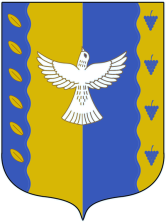 Республика  Башкортостанглава СЕЛЬСКОГО ПОСЕЛЕния расмекеевский сельсовет МУНИЦИПАЛЬНОГО РАЙОНАКушнаренковскИЙ  район452243, Байталлы, ул. Шоссейная, 13Тел. 5-61-33БашҠортостан  РеспубликаһыКушнаренко районы МУНИЦИПАЛЬ РАЙОНЫНЫңрӘсмәкӘй ауыл советы АУЫЛ бИЛәмӘһе башлығы452243, Байталлы, Шоссе урамы, 13Тел. 5-61-33Республика  Башкортостанглава СЕЛЬСКОГО ПОСЕЛЕния расмекеевский сельсовет МУНИЦИПАЛЬНОГО РАЙОНАКушнаренковскИЙ  район452243, Байталлы, ул. Шоссейная, 13Тел. 5-61-33